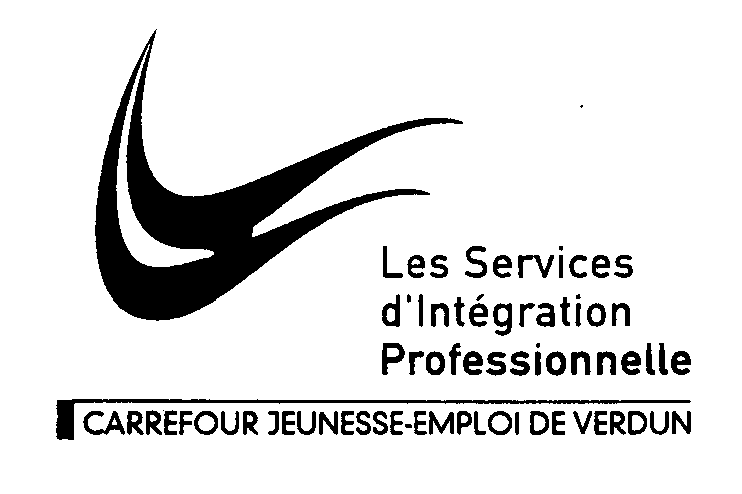 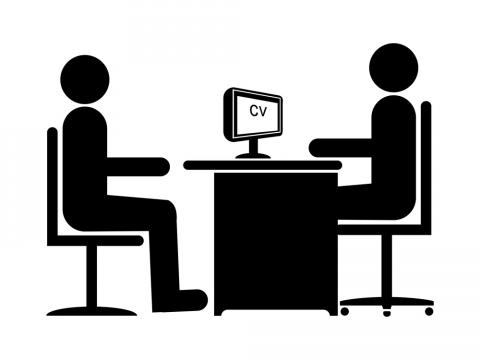 Dans ce texte, le masculin représente les deux genres.Agent, agente de centres d'appelsPlanifier le travail à effectuer.Rédiger ou prendre connaissance de différents protocoles de communication téléphonique. Répondre aux demandes téléphoniques de la clientèle.Vendre un produit ou un service par téléphone.Enregistrer des commandes et des réservations. Assurer un suivi adéquat auprès de la clientèle. Traiter des plaintes formulées par la clientèle. Veiller à mettre à jour les dossiers des clients en y inscrivant les informations pertinentes lors des appels ou immédiatement après. Participer à des rencontres d'information et de formation. Veiller à perfectionner ses connaissances sur les produits et les services offerts en se tenant au fait des nouvelles informations et des changements. Rédiger des rapports. Interpréter des données statistiques. Effectuer des recouvrements par téléphone.Réaliser des entrevues téléphoniques dans le cadre de sondages.Agent de sécuritéContrôler l'accès à un établissement ou à un site.Délivrer des laissez-passer. Diriger et renseigner les visiteurs, les clients, les fournisseurs vers les endroits appropriés. Faire des rondes périodiques, à pied ou dans un véhicule motorisé, pour inspecter les zones désignées des bâtiments ou des sites et relever toute anomalie. Surveiller les lieux physiques à l'aide du système de surveillance électronique. Examiner les portes et les fenêtres pour s'assurer qu'elles sont bien verrouillées. S'assurer du bon fonctionnement du système d'alarme. Contrôler manuellement ou à distance par système électronique l'ouverture et la fermeture des barrières ainsi que l'accès des employés et des visiteurs. Rechercher et signaler aux autorités compétentes les dangers d'incendie, les anomalies dans le fonctionnement des machines ou l'interruption des services d'utilité publique (électricité, chauffage, ventilation). Appliquer  les règlements de sécurité en vigueur dans l'établissement. Répondre aux alertes d'incendie, aux alertes à la bombe et aux autres urgences. Prodiguer les premiers soins et alerte la police, les pompiers et l'ambulance au besoin. Appliquer les règlements de l'établissement relatifs à la circulation intérieure et extérieure du personnel, des visiteurs, des usagers et des fournisseurs, ainsi que les règlements municipaux en vigueur. Maintenir l'ordre et prévenir toute agitation indue, infraction ou vol de biens. Expulser au besoin les intrus et les flâneurs indésirables. Rédiger des rapports quotidiens de surveillance. Effectuer d'autres tâches selon le type d'établissement (vérification des limites de vitesse, surveillance des personnes détenues, émission de constats d'infraction ou de contraventions, fouilles, maîtrise physique ou mise en arrestation d'individus, escorte de personnes, etc.).Aide-arboriculteurTransporter les outils, les engrais et les autres produits chimiques aux endroits déterminés à l'avance. Grimper sur une échelle ou se tenir sur une plate-forme hydraulique montée sur un camion pour avoir accès aux branches les plus hautes.Grimper aux arbres à l'aide de câbles et/ou d'étriers à griffes. Couper les branches mortes selon les directives reçues en se servant d'une scie à main, d'une scie à chaîne ou d'un sécateur. Passer les outils requis à l'arboriculteur ou l'arboricultrice. Mettre les produits chimiques dans le pulvérisateur. Appliquer des traitements aux arbres selon les instructions. Rassembler les branches cassées et coupées qui jonchent le sol et opèrer la déchiqueteuse. Transporter le bois mort et les branches dans le camion. Aider à l'enlèvement de souches. Participer à la plantation des arbres et des arbustes. Ranger le matériel et nettoyer le terrain.Aide aux devoirs	Préparer la matière à enseigner conformément aux programmes approuvés;Indiquer les devoirs et les corriger;Guider et encourager les élèves dans leurs apprentissages;Aide-boucherAssumer la responsabilité de la réception et de l'entreposage des quartiers de viande, des volailles et des fruits de mer sous la direction d'un boucher. Veiller à décharger les camions réfrigérés et à transporter les pièces de viande à l'entrepôt ou à la chambre froide. Procéder à un examen sommaire des articles livrés afin de contrôler la qualité et le poids des viandes reçues. Retourner au fournisseur des marchandises qui ne correspondent pas aux critères désirés. Assurer le bon fonctionnement de l'outillage et de l'équipement de boucherie. Réaliser certaines coupes de viande de boucherie. Effectuer l'emballage, l'étalage et la vente des viandes et des produits de la mer. Préparer la volaille en vue de la vente. Veiller au respect des normes d'hygiène et de sécurité. Nettoyer et désinfecter les étals, les plateaux, les ustensiles et les machines utilisés. Nettoyer les chambres froides, les réfrigérateurs, les sols et les tables de travail.Aide-boulangerApporter et répartit les ingrédients et les produits de boulangerie dans les postes de travail. Soulever et déposer les produits pour aider à charger et à décharger les machines, les coffres, les trémies et les claies. Graisser ou enfariner les moules ou les planches. Mélanger, façonner la pâte pour en faire des pains, des petits pains, des petits gâteaux ou des biscuits. Découper la pâte en portions uniformes à la main ou à la machine. Façonner les pâtons de la façon indiquée par le boulanger. Effectuer les réglages de température du four et du temps de cuisson requis. Mettre les moules dans le four et les en retirer quand la cuisson est terminée. Enlever des moules l'excès de pâte et retirer les produits des moules ouverts. Assurer le nettoyage du fournil et de l'outillage. Procéder à l'emballage des produits, après cuisson.Aide charpenterie-menuiserieTransporter, manuellement ou à l'aide de matériel roulant, les outils, le bois et les autres matériaux sur le lieu de travail. Choisir le bois et le couper à la longueur spécifiée à l'aide d'une scie manuelle ou électrique.Mettre en place des éléments de construction tels que des coffrages, des planches, des poutres de bois ou d'acier, des matériaux de revêtement extérieur, des portes, des cloisons, des panneaux de plafonds et des fenêtres. Scier et clouer le bois d’œuvre, les madriers et les entretoises. Aider à l'installation des matériaux d'isolation, des murs et des plafonds. Creuser les emplacements des poutres. Enlever  et nettoyer les échafaudages. Nettoyer le lieu de travail, les outils et le matériel.Aide-cuisinierNettoyer les surfaces de préparation et les lieux d'entreposage des aliments. Balayer et laver les planchers de la cuisine. Enlever les déchets et les ordures et vider les poubelles. Déballer et ranger les provisions dans les réfrigérateurs, les armoires, les garde-manger et autres endroits réservés au rangement. Récurer les plats, remplit le lave-vaisselle, laver la vaisselle et essuie les verres. Assurer le service à la clientèle au comptoir;Exécuter des préparations de base et la mise en place;Effectuer diverses préparations d’aliments;Veiller à la propreté de la cuisine.Laver et couper les crudités;Préparer les hors-d’œuvre et les viandes;Placer les denrées dans les contenants individuels;Laver la vaisselle et les accessoires de cuisine.Aide-CuisinierAssurer le service à la clientèle au comptoir;Exécuter des préparations de base et la mise en place;Assurer la cuisson de certains aliments;Effectuer diverses préparations d’aliments;Veiller à la propreté de la cuisine.Aide-cuisinier (Préposé au comptoir)	Accueillir, informer et servir la clientèle;Préparer, composer et emballer les plats tel que demandé;Opérer et balancer la caisse enregistreuse;Encaisser le montant payé en argent;Procéder à l’inventaire des produits;Veiller à la propreté des lieux.Aide d'atelier d'usinageIdentifier et apporter sur les lieux de travail les outils, les pièces et les accessoires requis. Aider le travailleur spécialisé à soulever et à placer les pièces lourdes et les accessoires sur les machines à façonner à l'aide de palans et de treuils. Limer les bavures sur les pièces de métal façonnées. Sélectionner et remuer à la pelle les copeaux de métal dans des récipients de récupération.Laver les pièces façonnées avec des solvants pour les débarrasser de l'huile et des saletés. Graisser les mécanismes et nettoyer les machines et les outils en enlevant les copeaux de métal et les excès d'huile.Ajuster les montages à emboîtement en limant les surfaces à encastrer. Récupérer les huiles de coupe, les graisses et les huiles des carters des machines en les pompant dans les réservoirs appropriés. Effectuer certaines opérations simples sur les machines-outils. Nettoyer l'aire de travail. Réaliser, au besoin, toute autre tâche élémentaire.Aide d'atelier de fabrication métalliqueDémonter certaines composantes métalliques en prenant soin d'identifier correctement les pièces par catégorie de métaux. Effectuer certaines coupes et soudures sur des pièces métalliques. Transporter des matrices, des gabarits et des pièces de métal à l'aide de palans et les boulonne sur des machines. Remplir les graisseurs et autres réservoirs avec du lubrifiant. Brosser les matrices et les machines et les nettoyer à l'air comprimé. Enlever les barbes, les arêtes, la saleté et la rouille des pièces en les limant, les meulant, les brossant ou les grattant à l'aide d'outils à main ou de meules portatives. Redresser au marteau les pièces tordues ou gauchies. Peindre au pinceau ou au fusil à air comprimé les pièces de métal façonnées. Étiqueter et classer les pièces de métal fabriquées. Transporter et ranger le matériel et les produits à l'aide de chariots ou de palans. Attacher les élingues ou les crochets de levage au palan ou à la grue. Assurer le nettoyage des machines et de l'outillage. Effectuer l'entretien des aires de travail et le rangement de l'entrepôt. Utiliser diverses machines-outils simples telles que des scies à métaux, des machines à chemins de clefs, des presses manuelles ou hydrauliques.Aide-déménageurEmballer la marchandise et démonter les meubles;Transporter les articles et les meubles dans le camion;Placer des couvertures de protection et attacher les meubles, au besoin;Charger et décharger la marchandise en fonction du lieu de destination;Nettoyer et entretenir le véhicule.Aide-éducatrice en service de gardeAssister l'éducatrice en service de garde dans l'animation des activités pour les enfants (ex: raconter des histoires, enseigner des chansons, préparer du matériel de bricolage, etc.) Assurer l'entretien de l'équipement du service de garde et participer aux tâches ménagères. Disposer les salles et le mobilier pour le dîner et les siestes. Aider les enfants à prendre de bonnes habitudes concernant l'alimentation, les vêtements et la toilette. Participer à la mise en oeuvre des programmes d'activités pour les jeunes enfants et surveiller leur déroulement. Préparer des collations pour les enfants.Aide-électricien, aide-électricienne d'entretienDéplacer des outils, de l'équipement et autre matériel dans les aires de travail à l'aide d'un chariot et d'appareils de levage et de manutention. Aider à localiser, monter et installer des canalisations électriques. Sélectionner les raccords, les terminaisons et les tuyaux de canalisation. Couper, fileter et raccorder les tuyaux. Aider à assembler des éléments mécaniques qui serviront de supports aux canalisations ou aux câbles électriques. Effectuer l'entretien, la réparation et le remplacement des ampoules, des fusibles et des commutateurs, etc. Démonter les moteurs et les relais sous la supervision de l'électricien. Nettoyer et remonter les moteurs en changeant les pièces défectueuses sous surveillance. Transporter et mettre en place les pièces d'appareillage et les moteurs.Aide-horticulteurEntretenir la végétation du terrain : tondre la pelouse, tailler les haies, émonder les arbres (enlever les souches, au besoin) et les arbustes, épandre les engrais et les insecticides;Aider à poser ou à enlever des plaques de gazon;Entretenir et nettoyer l'outillage et l'équipement;Assurer la propreté des lieux.Aide imprimeurCouper le papier imprimé selon des dimensions préétablies;Placer le matériel dans des caisses d'emballage;Transporter les boîtes manuellement ou en se servant d'un appareil de levage dans l’entrepôt en attendant l’expédition;Veiller à la propreté des aires de travail.Aide livreur	 Charger les commandes des clients dans le camion de livraison;Accompagner le conducteur aux résidences des clients;Aider le conducteur à transporter les commandes dans le domicile des clients;Nettoyer le camion après les livraisons; Aide-mécanicienne de petits moteursNoter les numéros de modèle et de série des équipements défectueux.Transporter les équipements motorisés défectueux (souffleuse à neige, tondeuse et tracteur à gazon, scie à chaîne, moteur hors-bord, taille-haie) à l'aire de travail ou dans l'entrepôt. Nettoyer l'extérieur de l'équipement motorisé. Lever les véhicules à l'aide d'un cric hydraulique ou électrique et d'un pont élévateur, au besoin. Vérifier et vidanger l'huile. Effectuer la lubrification. Vidanger l'essence du moteur. Démonter et monter des éléments mécaniques peu complexes (bougies, roues, garnitures, couvercles, courroies, batterie, hélice, volant). Classer les pièces de rechange et les apporter sur demande au mécanicien. Assister le mécanicien dans des travaux de réparations majeures. Assurer l'entretien et la propreté des aires de travail et de l'entrepôt. Accomplir toute autre tâche élémentaire de manœuvre, au besoin. Préparer des équipements motorisés légers pour la vente et la livraison.
Aide-ménager, Balayer les planchers et les tapis ou passer l'aspirateur. Épousseter et nettoyer le mobilier et les appareils ménagers. Faire briller les vitres et les surfaces en métal, en bois ou en marbre. Nettoyer les fenêtres et peut, sur demande, nettoyer les murs et les plafonds. Laver la vaisselle, les ustensiles et la batterie de cuisine, à la main ou en les déposant dans un lave-vaisselle. Nettoyer et désinfecter les accessoires de la salle de bain tels que cabinet de toilette, lavabo, évier, bain et douche, et remplace les accessoires manquants. Changer la literie et faire les lits. Vider les poubelles et les cendriers.Aide moniteurSuperviser et encadrer les jeunes durant les activités;Animer les activités socioculturelles et sportives;Intervenir auprès des jeunes pour régler des conflits;Rapporter les incidents auprès des personnes responsables.Aide-peintreTransporter sur les lieux du travail l'équipement et le matériel requis pour l'exécution des travaux. 
- Étendre des toiles protectrices sur les objets pour les protéger des éclaboussures. 
- Enlève le papier peint en place avec un grattoir, de l'eau et des solvants. 
- Enlève la vieille peinture à l'aide d'un grattoir, d'un décapant, d'une brosse métallique ou d'un chalumeau. 
- Lave les surfaces à recouvrir. 
- Lisse les surfaces à recouvrir avec un papier sablé, à la main ou à l'aide d'une sableuse électrique. 
- Remplit les fissures et les lézardes avec du plâtre ou d'autres matériaux. 
- Remplit les récipients et les pistolets avec de la peinture. 
- Déplace l'outillage, l'équipement et les matériaux de recouvrement. 
- Nettoie les éclaboussures de peinture. 
- Ramasse l'équipement, les contenants de peinture et les matériaux en surplus et les place dans le camion.  Aide-soudeurDéplacer à proximité de l'aire de travail les pièces à souder, les outils, les matériaux et les pièces d'équipement mécanique. Remplir les trémies des machines de fondant en poudre ou en liquide. Raccorder les tuyaux aux réservoirs de gaz ou les câbles au circuit électrique. Nettoyer ou décaper les pièces à souder à l'aide de solvants ou autres produits nettoyants. Chanfreiner (biseauter) au chalumeau ou à l'arc les pièces à souder. Réunir les pièces à souder et les fixer ensemble à l'aide de pinces ou serre-joints. Étendre le fondant au pinceau le long des lignes de soudure de la pièce. Chauffer chaque pièce à souder. Enlever l'excès de soudure et de saleté à l'aide d'outils appropriés. Meuler les pièces soudées. Appliquer une peinture protectrice sur le produit fini. Nettoyer et ranger le matériel et les outils qui ont servi aux travaux de soudage. Nettoyer les aires de travail et entretenir l'équipement.
Aide-traiteur, aide-traiteuse- Aider à la préparation et à la cuisson des viandes, des poissons, des volailles et autres   aliments. Préparer les hors-d'oeuvre, les sandwiches, les salades et les boissons.Disposer les tables et les décorations selon les indications du client.Distribuer les aliments et les boissons aux serveurs ou servir directement les invités.Transporter les plateaux de vaisselle sale à la cuisine.Emballer la vaisselle pour la transporter chez le traiteur.Enlever les nappes et les accessoires des tables.Aider à charger les contenants d'aliments dans les camions et à les décharger.Assurer le nettoyage de l'équipement de cuisine, du lieu de travail, de même que des plats et ustensiles.AnimateurAnimer des activités, accompagner et donner du support moral  aux aînés;S'occuper de la bibliothèque.Animateur D.J.		Travailleur autonomePlanifier et préparer le déroulement de la soirée en fonction des besoins du client;Charger, transporter et décharger le matériel audiovisuel;Monter et installer l’équipement dans le lieu prévu à cette fin et veiller à son bon fonctionnement;Animer le public et diriger le déroulement de la soirée.Assembleur de pièces métalliques 	Assembler les boîtes de néon;Opérer la poinçonneuse à contrôle numérique;Emballer et préparer pour l’expédition les produits finis;Placer les palettes à l’aide du chariot élévateur; Assurer l’ordre et la propreté du poste de travail;Assembleur de portes	Assembler et peindre divers types de portes;Alimenter la chaîne de production;Effectuer plusieurs contrôle de qualité;Emballer les articles pour fins d’expédition;Assurer la propreté du poste de travail.Assembleur/réparateurRéparer, assembler, poncer, riveter et peindre divers types de mobiliers scolaires;Effectuer plusieurs contrôles de qualité;Assurer l’ordre et la propreté des lieux.Assistant opérateurLire et interpréter les devis et se conformer aux instructions du client;Calculer et entrer les différents paramètres sur l’ordinateur de la presse;Monter les jeux de matrices;Veiller au bon fonctionnement de la production;Examiner les pièces finies afin de s’assurer qu’elles soient conformes;Effectuer des contrôles de qualité d’impression du produit fini;Nettoyer et lubrifier la machinerie et remplacer les pièces défectueuses, au besoin;Préparer des rapports de production.Caissier d'établissement commercialAccueillir et servir les clients; Opérer la caisse enregistreuse;Comptabiliser les recettes journalières;Encaisser les sommes des produits vendus;Placer les présentoirs et promouvoir les produits;Veiller à la propreté des lieux;Caissier de station libre-serviceAccueillir la clientèle à son arrivée à la station-service.Mettre en marche les pompes.Donner l'information relative à toute promotion de vente en cours. Opérer la caisse et percevoir les sommes dues.Comptabiliser les recettes journalières. Garnir, au besoin, les tablettes et les frigidaires. S'assurer de la propreté des lieux.Camelot Respecter les consignes du responsable du district desservi;  Distribuer les annonces publicitaires et le journal local;Informer le responsable des difficultés de livraison dans certaines demeures;Charpentier- menuisierLire et interpréter les plans;Construire les coffrages ainsi que les charpentes de planchers,
de murs et de toit;Poser des matériaux de finition intérieure et extérieure;Charger et décharger les matériaux et les outils;Nettoyer le poste de travail et assurer la propreté des lieux.ClownConcevoir ou participer à l'élaboration de numéros. Déterminer les accessoires nécessaires. Revêtir le maquillage et le costume traditionnel de clown ou d'autres accoutrements bizarres ou amusants. Exécuter des bouffonneries en paroles ou en gestes (mimes, chutes, acrobaties). Exécuter des numéros originaux tels des tours de magie, des promenades en unicycle, des jongleries avec divers objets insolites, des blagues, etc. Présenter des spectacles avec des animaux, faire participer les gens à ses sketches en caricaturant des personnages ou des événements connus du public.CoiffeurAppliquer un traitement capillaire, au besoin.Suggérer des styles de coiffure compatibles avec les traits physiques du client ou de la cliente ou déterminer le style d'après les instructions et les préférences de ces derniers. Couper, tailler et effiler les cheveux. Placer les cheveux à l'aide d'un séchoir, d'un fer à friser, etc.Faire des mises en forme, des mises en plis et des permanentes. Appliquer du décolorant, faire des shampoings colorants, teindre ou donner des rinçages afin de colorer, givrer ou faire des mèches aux cheveux. Conseiller la clientèle sur un éventail de services adaptés à ses besoins et sur les produits d'entretien à utiliser à domicile. Promouvoir les produits en vente au salon de coiffure;Accueillir la clientèle;Répondre au téléphone et fixer les rendez-vous pour les coiffeuses;Opérer la caisse et percevoir les sommes dues;Laver et rincer les cheveuxCommis à la charcuterie 	Servir la clientèle;Trancher, emballer et étiqueter les viandes froides et les fromages;Effectuer la rotation des produits;Assurer la bonne présentation des produits.Commis aux fruits et légumesDécharger les camions et acheminer les produits dans l’entrepôt;Préparer les fruits et légumes et trier ceux qui sont endommagés;Peser, emballer et étiqueter les fruits et légumes;Effectuer la rotation des produits en étalage;Veiller à l’ordre et à la propreté des comptoirs, des rayons et des lieux d’entreposage.Commis de club vidéoInformer les nouveaux clients du fonctionnement du club vidéo. Vendre les cartes de membre à chaque client et noter son numéro d'abonné dans un registre. Tenir un registre des films et des jeux vidéo à l'aide d'un système de classement donné. Donner un numéro de classement aux films et aux jeux vidéo.Placer les films et les jeux sur les rayons selon la nouveauté, la catégorie et l'âge du public. Répondre aux demandes de renseignements et conseille la clientèle.Remettre au client les films ou les jeux choisis. Indiquer la date de location, le nombre de films et de jeux ainsi que le montant de la location.Faire une facture et percevoir l'argent sur les articles loués ou vendus. Noter les réservations des films et des jeux pour la vente. Vérifie le rembobinage et le bon état des films et des jeux lors des retours.Aviser par téléphone ou par écrit le client du retard de sa location et perçoit les sommes d'argent reliées aux retards. Ranger les films et les jeux sur les rayons. Recevoir les plaintes de la clientèle, s'il y a lieu. Effectuer des réservations de films ou de jeux.  	Accueillir, informer et orienter la clientèle;Opérer la caisse enregistreuse; additionner les sommes encaissées et vérifier la concordance;Encaisser le montant payé en argent, par carte de crédit ou par carte de débit;Classer, étiqueter la marchandise et en effectuer la rotation;Veiller au bon ordre et à la propreté des lieux.Commis d’épicerie		Informer et orienter la clientèle;Placer les produits sur les tablettes et les comptoirs et en effectuer la rotation;Emballer les articles à la caisse;Porter les sacs d’épicerie jusqu’au véhicule du client; Tenir la marchandise propre et en ordre.Commis d’entrepôt	Transporter les articles d’un endroit à l’autre, à l’aide d’un chariot élévateur;Gérer l’espace d’entreposage;Inscrire les données sur une formule;Compter, peser et étiqueter la marchandise;Veiller à la propreté des lieux.Commis-débarrasseurDébarrasser la table après le départ des clients;Essuyer la table et remplacer les nappes, les napperons et les serviettes de table;Refaire les provisions de condiments ou autres; Nettoyer les taches d'aliments et éliminer la vaisselle brisée. Balayer et nettoyer le plancher de la salle; Veiller à l’approvisionnement des boissons;Laver et récurer la vaisselle, les casseroles et les chaudrons;Veiller à la propreté de la cuisine.Commis de bureauAccueillir, informer et inscrire la clientèle;Saisir des données à l’aide de différents logiciels bureautiques;Répondre et acheminer les appels téléphoniques et effectuer les télécopies;Ouvrir, trier et acheminer le courrier;Effectuer des tâches de comptabilité générale;Tenir l’inventaire des fournitures de bureau.Commis de magasin à rayonsAcheminer la marchandise à l'entrepôt ou dans le magasin. Déballer la marchandise reçue et vérifier son état. Placer la marchandise sur les rayons et les supports prévus à cette fin.Fixer une plaque de sécurité servant à la détection du vol à l'étalage. Fabriquer des annonces-réclames. Faire périodiquement la rotation et l'inventaire de la marchandise. Retirer des étagères la marchandise endommagée, sale ou défectueuse.Remplir un formulaire pour la marchandise endommagée en ayant soin d'indiquer le code de la marchandise, la quantité et le prix. Accueillir le client ou la cliente et l'informer sur l'emplacement de la marchandise. Donner l'information sur les caractéristiques de la marchandise, son utilisation et son entretien. Vérifier au besoin, si la marchandise demandée par le client est disponible à l'entrepôt ou dans un autre magasin. Enlever la plaque de sécurité servant à la détection du vol à l'étalage. Emballer la marchandise dans un sac approprié.Commis de plancherPharmacie Uniprix Transporter, classer et étiqueter les produits;Répondre aux demandes de la clientèle;S'assurer de l'attrait des étalages;Veiller à la propreté des lieux.Accueillir, informer et orienter la clientèle;Garnir les étagères, tablettes et présentoirs;Vérifier le prix de certains produits;Veiller à la propreté du poste de travail.Commis emballeurEmballer dans des sacs ou dans des boîtes les achats
pour la clientèle ou pour le service de livraison;Conseiller et diriger la clientèle;Garnir les étagères et effectuer une rotation des
produits;Veiller à la propreté des lieux de travail.Commis vendeurRenseigner et assister la clientèle dans le choix de ses achats;Préparer et emballer les articles;Commander la marchandise au besoin;Encaisser les sommes des produits vendus en espèces, par carte de crédit ou par carte de débit;Veiller à la propreté des lieux.Concierge = voir « préposé à l’entretien »Assurer l’ordre et la propreté à l’intérieur et à l’extérieur des immeubles;Entretenir le terrain, les dépendances et les équipements;Effectuer ou superviser divers travaux de réparation et d’entretien;Accueillir et informer les éventuels locataires;Informer le supérieur immédiat de toute donnée pertinente.Conducteur de chariot élévateurPrendre connaissance du travail à effectuer;Actionner la plate-forme élévatrice à l'aide des commandes du chariot;Placer les fourches sous les palettes;Transporter la charge à l'endroit désigné;Tenir un registre quotidien des opérations effectuées;Effectuer l'entretien du chariot élévateur et effectuer des réparations mineures.Conducteur de chariot élévateurOpérer le chariot élévateur;Charger et décharger les camions;Gérer l’espace de l’entrepôt;Remplir les commandes de la clientèle;Effectuer l’inventaire;Effectuer des entrées de données.CouturierPrendre connaissance du patron;Préparer et tailler le tissus;Assembler les pièces; les faufiler, les épingler et les coudre;Utiliser la surjeteuse;Presser les vêtements;Cueilleur  de petits fruits              Cueillir les petits fruits.Placer dans les casseaux les fruits de première qualité.Apporter les casseaux au superviseurRespecter les consignes des agriculteurs.CuisinierPréparer les repas chauds et froids pour la clientèle;Préparer les menus du jour;Entretenir la cuisine;Veiller à la propreté des lieux.Déménageur / livreurDémonter, emballer et transporter les marchandises;Charger, décharger et trier les articles en fonction du lieu de destination;Produire la facturation selon l’entente;Encaisser le paiement et effectuer le suivi.ÉbénisteÉtudier les plans, les spécifications ou les dessins des articles à fabriquer ou dessiner des plans et établir les spécifications. Tracer les contours des pièces ou marquer leurs dimensions sur du bois. Effectuer le montage et le réglage des outils et des machines-outils et programmer les machines-outils à commande numérique. Actionner des machines à travailler le bois telles que des scies mécaniques, des varlopes, des mortaiseuses et des façonneuses. Tronçonner, dégauchit et appareiller des pièces de bois. Utiliser des outils manuels pour couper, façonner et former des pièces ou des éléments de meuble. Raboter les joints, assembler les pièces et les assemblages partiels de façon à constituer un meuble. Utiliser de la colle, des clous, des vis ou d'autres attaches et des serre-joints pour renforcer les joints. Réaliser des sculptures ou des frisages simples pour décorer les ameublements. Sabler les surfaces en bois et applique un revêtement, une teinture ou un poli pour effectuer la finition des articles fabriqués. Réparer ou remodeler des meubles de différents styles. Fabriquer des meubles ou des articles originaux en fonction des demandes particulières de la clientèle.EmballeurTrier, compter, classer et étiqueter les articles;Ensacher la marchandise pour fins d’expédition;Charger et décharger les camions à la main ou à l’aide de matériel de manutention;Veiller à l’ordre et à la propreté de l’entrepôt.Emballeur              Plier les vêtements et les emballer dans les sacs;Mettre les produits ensachés dans les boîtes;Étiqueter  et acheminer les boîtes à l’expédition;FleuristeRéaliser divers arrangements floraux;Assurer le service à la clientèle;Effectuer l’ouverture et la fermeture du magasin;Opérer la caisse enregistreuse et effectuer les dépôts quotidiennement.Aide-fleuristeClasser et entreposer les plantes et les fleurs.Arroser et entretenir  les plantes et les fleurs. Aider à confectionner des arrangements floraux artificiels et naturels.Aider à monter les compositions florales à l'aide de fils métalliques, d'épingles, de ruban gommé et de mousse de polystyrène. Préparer les fleurs naturelles en effectuant diverses coupes, selon la sorte de fleurs, afin de les conserver. Préparer les emballages et les cartes qui accompagnent les fleurs et les plantes. Assister le fleuriste dans diverses tâches connexes. Informer et servir la clientèle avec courtoisie. Se préoccuper de bien suivre les directives et les conseils du fleuriste afin de satisfaire les exigences de la clientèle. Désinfecter les pots et les instruments de travail. Voir à l'entretien du magasin (époussetage, balayage). Nettoyer les espaces de travail. Faire le ménage des réfrigérateurs quotidiennement. Tenir l'inventaire et commande les fournitures, au besoin. 
Gardien d’enfants		À mon propre compte	Surveiller les enfants; assurer leur sécurité et leur hygiène;Préparer les repas et les collations;Organiser et coordonner les activités;Assurer l’ordre et la propreté des lieux.Gardien de sécuritéFaire des rondes périodiques pour inspecter des zones désignées;Vérifier les systèmes antivol et les détecteurs d’incendie;Collaborer avec les autorités au besoin;Maintenir l’ordre et prévenir toute agitation;Rédiger des rapports quotidiens de surveillance.Installateur de clôtures de métal	Creuser les trous;Préparer et couler le béton dans les trous;Vérifier l'alignement des poteaux;Tendre le fil de fer, le treillis métallique ou le treillage à maille de chaîne entre les poteaux et les fixer.Nettoyer les lieux et ramasser le matériel et les outils;Journalier de fermeConduire et entretenir les machines agricoles;Nourrir et soigner les animaux;Nettoyer et entretenir les bâtiments, les enclos et les cages;Préparer et conduire le bétail à l’abattoir.Journalier en rénovationConstruire les charpentes de planchers et de murs;Poser des matériaux de finition intérieure et extérieure;Appliquer les enduits, au besoin;Charger et décharger les matériaux et les outils;Assurer la propreté du lieu de travail.LivreurConduire le véhicule afin d’effectuer les livraisons selon
le parcours établi;Charger et décharger le camion;Vérifier le bon état et entretenir le véhicule;Monter et démonter diverses structures.MannequinSe maquiller avec des produits de beauté assortis. Refaire sa coiffure. Revêtir le modèle ou le vêtement confectionné. Se parer d'accessoires (colliers, boucles d'oreilles, bracelets, gants, chapeau, foulard, sac, cravate, etc.). Se tenir debout, marcher et évoluer afin de faire remarquer les particularités du vêtement (sa qualité, sa ligne, etc.) à ceux qui assistent à un défilé de mode. Poser pour des artistes et des photographes.  Manoeuvre en constructionCharger et décharger les matériaux de construction. Vérifier la quantité et la qualité des matériaux reçus. Transporter les matériaux d'un endroit à l'autre du chantier pour les mettre à la disposition des autres ouvriers. Mélanger, couler et étaler du béton, au besoin.Poser des étais et des traverses pour retenir les parois des excavations. Diriger les chauffeurs de camion sur les lieux de déchargement des matériaux. Monter et démonter les échafaudages, les rampes et les passerelles. Voir aux installations concernant la sécurité routière à proximité du chantier. Aider à défaire les installations temporaires à la fin des travaux. Enlever les débris sur les chantiers à l'aide de râteaux, de pelles et de brouettes. Trier, ramasser et récupérer les matériaux utiles. Vérifier, nettoyer et ranger les outils et l'équipement. Vérifier les composantes mécaniques des outils simples tels que des scies à chaîne et des perforatrices à air comprimé. Effectuer d'autres travaux similaires selon la nature des opérations.ManucurePréparer le poste de travail en tenant compte des règles d'hygiène et de sécurité pertinentes à la pratique. Accueillir la clientèle. Désinfecter les mains afin d'éviter l'infection de la peau. Examiner l'état des ongles et de la peau des mains dans le but d'utiliser les techniques qui conviennent le mieux. Informer la personne du type de traitement à appliquer. Tailler et polir le bout des ongles à l'aide de ciseaux, de limes et de papier d'émeri. Appliquer du vernis à ongles. Appliquer, au besoin, des crèmes et des lotions sur les mains pour adoucir la peau.ManutentionnaireCharger et décharger les camions;Transporter les articles à la main ou à l’aide de matériels de manutention;Compter et étiqueter la marchandise;Vérifier les données sur une formule;Nettoyer le poste de travail.Placer du matériel ou de la marchandise dans des camions, à la main ou à l'aide d'une chargeuse ou de tout autre appareil de levage. Transporter les articles d'un endroit à l'autre, à la main ou à l'aide de matériel de manutention. Fixer le matériel au dispositif de levage et le transporter à l'endroit voulu. Protéger le matériel ou les appareils pour qu'ils ne soient pas endommagés. Empiler le matériel ou réunir les marchandises en tas. Prélever des échantillons de matériel, les étiqueter et les marquer. Dénombrer ou peser la marchandise transportée durant la journée.Inscrire les données sur un formulaire. Nettoyer le poste de travail. Conduire un camion pour acheminer les marchandises. Remplir d'autres fonctions liées à la manutention telles que l'emballage et le déballage de divers produits et matériaux. Participer au programme quotidien d'entretien du matériel.MaquilleurÀ mon propre compteAccueillir, informer et conseiller les clients;Déterminer le genre de maquillage à utiliser en fonction de l’événement et du type de clientèle;Cacher ou accentuer les imperfections de la peau (effets spéciaux);Communiquer avec les clientes et les clients, après la vente, pour résoudre les problèmes et assurer un suivi.Moniteur	Superviser et encadrer les jeunes durant les activités;Animer les activités socioculturelles et sportives;Intervenir auprès des jeunes pour régler les conflits;Rapporter les incidents aux personnes responsables du camp;Planifie en détail les programmes d'activités récréatives dans divers domaines tels que les sports, les beaux-arts, l'artisanat, la musique et le théâtre. 
- Supervise l'organisation des ressources matérielles nécessaires aux activités récréatives. 
- Coordonne et anime les activités. 
- Enseigne les éléments techniques, théoriques ou pratiques liés aux activités récréatives. 
- S'assure du respect des règles d'hygiène et de sécurité sur les lieux où se déroulent les activités. 
- Rapporte les incidents qui surviennent lors des activités. 
- Complète des rapports sur le succès des activités et l'intérêt des participants. 
- Vérifie le matériel avant et après chaque utilisation. 
- Fait un relevé des bris d'équipement et de l'état des terrains et locaux. 
- Collabore avec d'autres intervenants à la mise en oeuvre de nouvelles activités.Monteur-assembleurMonter et assembler divers types de présentoirs;Choisir et utiliser les outils appropriés;Effectuer plusieurs contrôles de qualité;Assurer l’ordre et la propreté des lieux.Musicien, musicienneJouer d'un ou de plusieurs instruments comme soliste ou membre d'un orchestre ou d'un autre ensemble musical.Étudier une partition de musique et répèter la pièce musicale. Travailler les oeuvres appartenant au répertoire de son instrument. Développer et entretenir les capacités physiques nécessaires pour jouer d'un instrument (dextérité, vélocité, souffle, sensibilité au toucher, mémoire auditive, finesse de l'oreille, etc.). Faire, à l'occasion, des arrangements musicaux et transposer des oeuvres pour d'autres instruments ou dans d'autres tonalités. Composer s'il y a lieu, des oeuvres musicales telles que des chansons, de la musique de film, des thèmes musicaux. Transcrire les notes sur des partitions à partir de l'écoute d'une pièce musicale. Improviser des mélodies ou des accords seuls ou en groupe. Écrire des paroles pour des oeuvres musicales. Enseigner la musique.Nettoyeur de graffitisNettoyer les graffitis pour la  et
Centre-ville;Rencontrer les gens du quartier;Prendre une entente avec le propriétaire et faire
signer un contrat.Opérateur d’unité de productionMettre en marche et surveiller les équipements et les
machines;Régler les appareils pour assurer leur bon fonctionnement;Préparer des rapports de production;Conduire un chariot élévateur et gérer l’espace 
d’entreposage.Opérateur d’unité de productionPrendre connaissance du travail à effectuer;Préparer les matériaux requis pour la transformation;Actionner les commandes des appareils;Compter, peser, étiqueter et emballer les articles pour fins d’expédition;Effectuer des contrôles de qualité de la marchandise;Remplir des rapports écrits de production;Ranger et nettoyer l’environnement de travail.Ouvrier agricole en production maraîchèreConduire des machines pour cultiver et fertiliser le sol. Mélanger, au sol des serres, des produits nutritifs pour le préparer à l'ensemencement. Utiliser  des machines et d'outils de jardinage pour planter les graines et les jeunes plants dans les champs et dans les serres. Préparer les mélanges de substrats et les contenants de semis.Effectuer les semis en serre et en assurer l'entretien. Effectuer le sarclage et le désherbage. Prélever des échantillons de sol. Déceler les maladies des cultures, les insectes et autres anomalies. Tenter de trouver des solutions aux problèmes affectant les cultures. Mélanger des solutions chimiques et utiliser des pulvérisateurs pour vaporiser les légumes afin de les protéger contre les insectes et les maladies. Irriguer le sol et entretient le système d'irrigation. Planter des tuteurs pour faire grimper les légumes et protéger les plants. Conduire des machines agricoles et se servir d'outils à main pour récolter les légumes. Laver les légumes, les trier à la main ou à l'aide de machines. Mettre en sac ou emballer les légumes en vue de leur mise en vente. Entretenir les machines et le matériel et effectuer les menues réparations. Entretenir et réparer les bâtiments.Peintre/ plâtrierNettoyer et préparer les surfaces à plâtrer;Monter les échafaudages;Préparer le plâtre selon la consistance désirée;Appliquer à la truelle des couches lisses et uniformes de plâtre;Poncer et préparer les surfaces à peinturer;Appliquer les enduits sur les murs et les plafonds;Veiller à l’ordre et à la propreté des lieux.Plongeur   	Laver la vaisselle, les verres, les ustensiles, les marmites et les casseroles à l'aide d'un lave-vaisselle;Récurer les marmites et les casseroles;Charger le lave-vaisselle et régler les commandes;Maintenir la cuisine et la salle à manger propres (planchers, équipements, matériel);Transporter les poubelles dans les conteneurs.Poissonnier Recevoir les commandes, les vérifier et les entreposer;Effectuer différentes préparations et coupes selon le type de poisson ou de fruit de mer;Emballer, peser et étiqueter les poissons pour l’étalage ou pour des commandes spécifiques;Conseiller la clientèle sur les modes de cuisson;Assurer le nettoyage, la désinfection et l’entretien des locaux, des appareils et de l’outillage.Pompiste Accueillir et servir la clientèle;Respecter les instructions de sécurité quant à l'utilisation des pompes à essence;Vérifier, à la demande du client, les niveaux de fluide du véhicule;Percevoir le paiement en espèces ou par carte de crédit;Veiller à l’ordre et à propreté des lieux.Préposé, préposée à la billetterieAccueillir et servir la clientèle; Donner des renseignements sur les représentations à venir et les heures d'ouverture et de fermeture. Utiliser un schéma de la salle, au besoin, pour indiquer au client les places disponibles et l'aider à choisir une place. Utiliser un ordinateur pour l'émission des billets d'entrée. Percevoir les paiements en espèces, par chèque, par carte de crédit ou de débit.Rendre la monnaie, le reçu de caisse et le billet. Répondre aux demandes de réservations faites par téléphone ou par courrier. Répondre aux questions touchant le prix d'entrée. Enregistrer les ventes de la boutique et renseigner la clientèle sur la marchandise en magasin, s'il y a lieu. Préparer des dépôts partiels et en faire la conciliation sur le formulaire prévu à cet effet. Compléter le rapport de ventes et compte sa caisse.Préposé à la réception ( Hôtel)Accueillir, conseiller et informer la clientèle et les inscrire dans le registre ;Inscrire les réservations reçues par courrier, téléphone, courriel ou sur place;Assigner les chambres et remettre les clés et aviser les services concernés;Compiler et  vérifier les registres quotidiens, les comptes des clients et les états de caisse;Répondre au téléphone et acheminer les appels;Présenter la note aux clients(es) et percevoir les sommes dues.Préposé à l’installation de piscinesPréparer le terrain en fonction des dimensions de la piscine;Monter les structures métalliques;Installer la toile et effectuer des tests d’étanchéité;Expliquer aux clients les directives d’entretien;Charger les outils et nettoyer le lieu de travail.Préposé à l’entretien (chambres)Changer la literie;Épousseter les meubles et passer l’aspirateur;Nettoyer et désinfecter les salles de bain;Laver les fenêtres au besoin;Signaler toute défectuosité au responsable du service.Préposé à l’entretien d’immeuble	Réparer et ajuster les fenêtres et les portes ainsi que les serrures;Réparer les cloisons, refaire le plâtre ou le ciment;Peindre diverses surfaces;Entretenir l’équipement, les outils et les matériaux.Préposé à l’entretien(bureaux)	Vider et nettoyer les corbeilles à papier et les poubelles; Laver les fenêtres intérieures et extérieures; Passer l’aspirateur et la vadrouille sur les parquets et les tapis;Désinfecter et laver les planchers et les murs des salles communes et les autres endroits de circulation;Récurer  et désinfecter les toilettes et leurs accessoires;Renouveler les produits nettoyants nécessaires pour l'accomplissement de ses tâches;
Préposé à l’entretienLaver et désinfecter les planchers, les corridors et les salles communes;Épousseter les meubles, les équipements et les accessoires;Vider les poubelles et les corbeilles à papier;Passer l'aspirateur et la vadrouille sur les parquets et les tapis;Désinfecter les accessoires des salles de bain;Nettoyer les fenêtres, les murs et les plafonds, au besoin;Renouveler les fournitures telles que savon, papier, etc.Préposé à l’entretien paysager 	À mon compte, Verdun	 Tailler  les haies;Nettoyer les escaliers et les entrées des immeubles privées et des commerces.Ramasser les feuilles et nettoyer des terrains pour la saison estival.Effectuer l’aménagement paysager selon les directive de l’horticulteur,Planter, aligner et trimer les arbustes,Tondre le gazon, nettoyer des terrains,Arroser des terrains, étendre du compost,Manipuler du matériel de jardin(pelle, tondeuse, pioche, etc.)Préposé au comptoir	Accueillir, informer et servir la clientèle;Préparer, composer et emballer les plats tel que demandé;Opérer et balancer la caisse enregistreuse;Encaisser le montant payé en argent;Procéder à l’inventaire des produits;Veiller à la propreté des lieux.Préposée au comptoir de bar laitierVérifier l'état de fonctionnement et la température des appareils de distribution et de congélation.Vérifier les quantités disponibles de crème, de yogourt et des ingrédients dans les machines. Prendre note de la commande du client. Préparer la crème glacée ou le yogourt glacé et ajouter la saveur, les fruits, les noix et autres garnitures.Préparer les boissons gazeuses et autres rafraîchissements. Remettre la commande au client et percevoir le paiement.Refaire les provisions de contenants, cuillères, serviettes, cornets, fruits et garnitures. Démonter, nettoyer et remonter les appareils distributeurs. Essuyer les comptoirs et les vitrines. Balayer et laver le plancher.Préposé au lavage des voituresPasser l'aspirateur à l'intérieur des voitures;Nettoyer les glaces, les tapis, les panneaux des portières et le tableau de bord;Au besoin, laver le capitonnage intérieur;Laver la voiture à la main; enlever la poussière, la saleté, la graisse et le sel à l'extérieur de la voiture;Nettoyer le poste de travail et l'équipement utilisé.Préposé, préposée au service à la clientèle (commerce de détail)Prendre des dispositions en vue d'un remboursement ou d'un échange.Remettre une note de crédit pour la marchandise retournée.Recevoir les paiements en espèces, par carte de crédit ou en paiement direct. Répondre aux demandes de renseignements de la clientèle d'un commerce de vente au détail.Appeler un membre du personnel pour qu'il fournisse des renseignements supplémentaires. Utiliser un système d'intercommunication pour communiquer avec le personnel. S'occuper  des plaintes au sujet des biens et des services qu'offre l'établissement. Répondre au téléphone pour donner des renseignements généraux. Indiquer à la clientèle dans quel rayon se situe la marchandise demandée.Préposé, préposée au service aux chambresPrendre les commandes de mets et de boissons par téléphone ou en récupérant la carte de commande laissée à la porte de la chambre par les clients. Transmettre les commandes aux employés de la cuisine ou du bar. Préparer la table-chariot ou le cabaret qui sera utilisé pour le service à la chambre. Transporter les commandes à la chambre des clients et effectuer le service. S'assurer de la satisfaction de la clientèle. Faire la tournée des étages pour récupérer la vaisselle, les tables-chariots et les cabarets déposés dans les corridors par les clients.  Préposé au terrain de stationnementÉmettre au début de la journée des billets aux voitures déjà arrivées. Recevoir le client et remettre un billet-collection sur lequel il a enregistré l'heure d'arrivée et le numéro de plaque d'immatriculation. Indiquer les places libres aux automobilistes ou les diriger vers les espaces réservés. Reprendre lorsque les clients quittent le terrain, les billets remis au moment de l'entrée et percevoir les sommes dues. Voir à maintenir l'ordre, la propreté et la sécurité (vol, vandalisme) du terrain. Garder la clé du client  pour déplacer la voiture dans le cas où le stationnement est plein. Compter les recettes journalières. Remplir les rapports quotidiens des transactions et les rapports d'évènements tels que des constats sur des incidents, des irrégularités, des vol ou du vandalisme.  Aller stationner la voiture à l'arrivée du client, et aller la chercher à son départ. Contrôler le fonctionnement des équipements techniques. Intervenir lors d'un incident ou d'un problème pour régulariser la situation.Préposé au tri	Alimenter la chaîne de tri et retirer les objets indésirables qui pourraient perturber le fonctionnement de l'installation;Effectuer le tri manuel ou mécanisé en identifiant les matériaux devant être recyclés;Veiller au bon ordre des aires de travail.Préposé au vestiaireAccueillir et informer la clientèle;Suspendre et ranger les vêtements et les accessoires;Remettre un jeton correspondant aux articles en dépôt;Opérer la caisse enregistreuse et effectuer les fermetures et les dépôts;Assurer une surveillance étroite des lieux.Préposé aux bénéficiaires   	Assurer une présence humaine auprès des patients et répondre à leurs appels. Aider les patients à faire leur toilette, à s'habiller ou se déshabiller. Assister les patients au lever, au coucher, lors des services infirmiers et lors des déplacements requis vers d'autres unités de soins. Raser les patients avant les opérations. Changer la literie. Distribuer les repas et les collations.Faire manger les patients qui sont incapables de le faire seuls. Assurer une surveillance constante des allées et venues. Assurer le maintien de l'ordre et de la propreté dans la chambre des patients et du département ou de l'unité. Communiquer au personnel infirmier les renseignements et les comportements relatifs à la santé des patients.Préposé aux cosmétiques / VendeurAssister la clientèle dans le choix de produits cosmétiques en exécutant une démonstration de vente;Suggérer aux clients et clientes des cosmétiques qui conviennent à leur teint et à leur type de peau;Utiliser les techniques de vente appropriées;Étudier les produits à vendre (leur composition, leurs caractéristiques et leur utilisation);Veiller à la propreté des lieux et au bon ordre des rayons.Préposé aux établissements de sportDresser l'horaire d'utilisation des installations. Prendre les réservations par téléphone. Accueillir les gens, les informer et leur remettre l'équipement et le matériel selon l'activité.Percevoir les droits d'entrée ou les cotisations des joueurs. Contrôler le nombre de clients, par activité, par groupe, selon l'horaire établi. Faire observer les règles qui régissent l'habillement, la conduite des joueurs ou l'utilisation des installations. Régler les disputes ou les désaccords portant sur l'utilisation des installations entre les joueurs. Vendre ou louer du matériel ou de l'équipement pour les activités sportives. Effectuer l'inventaire de la marchandise de la boutique sportive.Préposé aux manègesAccueillir les passagers aux abords du manège et assurer leur sécurité;Encaisser les montants payés et opérer la caisse enregistreuse;Faire fonctionner les manèges d’une façon sécuritaire et surveiller les activités des jeux;Inspecter et entretenir les manèges et signaler toute anomalie aux personnes responsables.Procéder aux différentes inspections de sécurité des manèges avant l'ouverture, durant la journée et après la fermeture et remplit les rapports nécessaires, s'il y a lieu. Procéder à l'ouverture et à la fermeture de son manège selon l'horaire déterminé. Accueillir avec courtoisie les passagers aux abords du manège, recueillir les billets ou contrôler les bracelets d'accès. Faire fonctionner les manèges de façon sécuritaire. Signaler tout arrêt et reprise de son manège. Surveiller les activités des jeux. Assurer la sécurité des passagers. Signaler toute anomalie se produisant sur le manège. Conduire, s'il y a lieu, des camions contenant des manèges, des jeux et autres attractions. Aider à l'entretien et à la réfection du manège et des équipements.Préposé, préposée aux soins d'animaux de compagniePréparer les aliments et nourrir les animaux, les poissons, les oiseaux ou autres petits animaux aux heures prévues. Nettoyer et désinfecter les enclos, les cages, les aquariums et leur environnement. Voir au toilettage des animaux; tond les poils, nettoyer les oreilles, tailler les griffes, laver et sécher l'animal, etc. Aider le personnel professionnel en santé animale à vacciner et à traiter les animaux malades ou blessés. Répondre aux questions de la clientèle en matière de soins à apporter à l'animal. Assurer la santé et la sécurité des animaux séjournant dans l'établissement par une surveillance étroite des lieux. Inscrire les renseignements pertinents quant au régime alimentaire et au suivi de vaccination de l'animal, s'il y a lieu.Préposé, préposée de salon de bronzageDonner les rendez-vous à la clientèle, par téléphone ou en personne. 
- Faire visiter l'installation de bronzage à la clientèle éventuelle. 
- Promouvoir les services offerts en expliquant les tarifs par séance et en démontrant les avantages de posséder une carte de membre. 
- Faire passer un questionnaire à la personne pour connaître son type de peau et d'autres caractéristiques personnelles afin de prévenir des réactions cutanées indésirables. 
- Diriger la personne vers les cabines de bronzage. 
- Effectuer  la démonstration des appareils. 
- Régler la minuterie. 
- Recommander et vendre des lotions et des crèmes. 
- Percevoir les paiements et émettre des reçus. 
- Nettoyer l'équipement entre les séances de bronzage et assurer la propreté et l'ordre des lieux. 
- Offrir des services connexes de traitement de beauté.Représentant 	Vector Marketing du Canada LtéeDéterminer les clients potentiels et les solliciter;Évaluer les besoins de la clientèle pour leur offrir les produits appropriés;Conseiller et informer la clientèle en effectuant la promotion des produits;Rédiger la facture et transmettre la commande;Effectuer un suivi auprès de la clientèle.Serveur / cuisinier	 Accueillir les clients;Servir les clients lorsque la commande est prête;S'assurer de la satisfaction de la clientèle; Établir l'addition de façon détaillée et exacte; Opérer la caisse et percevoir l’argent; Débarrasser et nettoyer les lieux de travail après le départ des clients;ServeurAccueillir la clientèle et lui assigner une table;Présenter le menu;Transmettre les commandes à la cuisine;Servir les clients aux tables;Monter et débarrasser les tables;Effectuer diverses tâches d’entretien ménager;S’assurer de la satisfaction de la clientèle.Téléphoniste en télémarketingEffectuer la vente d’un produit et d’un service par téléphone;Enregistrer des commandes et des réservations;Assurer un suivi adéquat auprès de la clientèle;Participer à des rencontres de formation.Saisir des données statistiques.Prendre connaissance du produit ou du service à vendre.Prendre connaissance du texte à lire au téléphone. Identifier le nom et l'adresse des clients à rejoindre à partir d'une liste habituellement déterminée à l'avance ou utiliser une base de données qui détermine les clients à appeler. Contacter la clientèle par téléphone. Lire le texte et donner des informations sur le produit ou le service offert. Remplir un questionnaire, une feuille-réponses ou un coupon de vente. Prendre les coordonnées des personnes intéressées, expliquer les modalités et établit les contacts de la vente. Faire un rapport de la clientèle contactée à un supérieur. Assurer le suivi auprès de la clientèle intéressée.